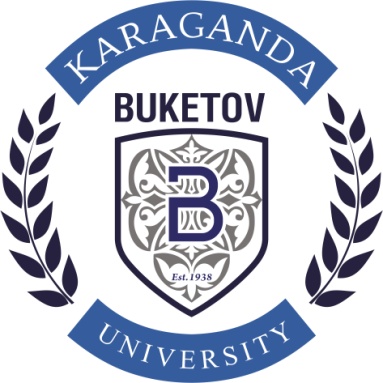 Қазақстан Республикасы Ғылым және жоғары білім министрлігіАкадемик Е.А. Бөкетов атындағы Қарағанды университетіАҚПАРАТТЫҚ ХАБАРЛАМААкадемик Қаныш Сәтбаевтың 125 жылдық мерейтойына арналған «РУХАНИЯТТАҒЫ ҒҰЛАМА ҒАЛЫМНЫҢ РӨЛІ» халықаралық ғылыми конференциясыҚҰРМЕТТІ ӘРІПТЕСТЕР!Сіздерді ғалым-геолог, ғылым ұйымдастырушысы және қоғам қайраткері, геология-минералогия ғылымдарының докторы, профессор, Қазақ КСР Ғылым академиясының және КСРО Ғылым академиясының академигі, Қазақ КСР Ғылым академиясының тұңғыш президенті, Қазақстандағы металлогения мектебінің негізін қалаушы, академик Қаныш Сәтбаевтың 125 жылдық мерейтойына арналған «Руханияттағы ғұлама ғалымның рөлі» атты халықаралық ғылыми конференцияға қатысуға шақырамыз.Конференцияның мақсаты – академик Қаныш Сәтбаевтың әлі күнге дейінгі еліміздің экономикалық әл-ауқаты мен дамуына ықпалын тигізіп келе жатқан Қазақстандағы орасан зор жобаларды әзірлеуге және жүзеге асыруға қатысуын; оның қазақ мектептері үшін балаларды тәрбиелеуге қосқан үлесін; ғалымның дарынды ғылым үйлестірушісі ретінде Қазақстан археологиясын дамытуға, сондай-ақ КСРО-дағы геология ғылымын дамытуға және Қазақстандағы ғылымның қалыптасуына қосқан үлесін талқылау.Конференцияда келесі секциялар жұмыс істейтін болады:Академик Қ.И. Сәтбаев және оның гуманитарлық ғылымдардың дамуына қосқан үлесі;Жаратылыстану ғылымдарындағы көрнекті тұлға;Тау-кен – металлургия кешеніндегі инновациялық технологиялар.Конференцияға қатысу үшін келесілерді жіберу қажет (қоса ұсынылады):1. Тіркеу нысаны – А қосымшасы. 2. Ресімдеуге қойылатын талаптарға сәйкес мақалалардың мәтіндері – В қосымшасы.А қосымшасы.ТІРКЕУ НЫСАНЫ(Конференцияға қатысуға өтінім) * Пленарлық отырыста сөз сөйлеу регламенті: 15 минут** Секцияларда сөз сөйлеу регламенті: 10 минут. Конференцияға қатысуға өтінімді (А қосымшасын) 2024 ж. 30 маусымға дейін мына электрондық мекенжай бойынша жіберу қажет:    1-секция бойынша - marat_19.93@inbox.ru (Ыбырайхан Марат Ыбырайханұлы);2-секция бойынша - ritunur@mail.ru (Нурмаганбетова Маргарита Таукеновна);3-секция бойынша - conference@kstu.kz (СуимбаеваАйгерим Маратовна). B қосымшасыМАТЕРИАЛДАРДЫ ҰСЫНУҒА ҚОЙЫЛАТЫН ШАРТТАР МЕН ТАЛАПТАРБаяндамалар (таңдауға қарай қазақ, орыс, ағылшын тілдері) 2024 ж. 5 тамызға дейін MSWord форматында электрондық көшірме түрінде, e-mail-да тіркелген файл бойынша ұсынылады. Өтінім бере отырып, конференцияға қатысушы конференцияны ұйымдастыру комитетінің оның дербес деректерін өңдеуіне келісім білдіреді. Конференцияға қатысушылар ұсынған материалдар пайдалануға тексеруден, сондай-ақ ғылыми мазмұнның дұрыстығы, конференция тақырыбына және техникалық талаптарға сәйкестігі тұрғысынан редакциялық іріктеуден өтеді. Мәтіннің түпнұсқалылығы кем дегенде 70% болуы керек. Редакциялық іріктеуден өтпеген материалдар жарияланбайды және рецензияланбайды.         Мерзімдерін бұза отырып жіберілген материалдар қаралмайды.Қатысушы сертификаттары 2024 ж. 06 қазанға дейін қатысушылардың өтінімдерде көрсеткен электрондық пошта мекенжайларына электрондық нысанда жіберілетін болады.КОНФЕРЕНЦИЯ МАТЕРИАЛДАРЫНЫҢ ЭЛЕКТРОНДЫ ЖИНАҒЫ   2024 ж. 10 қазанға дейін қатысушыларға жіберіліп, университет сайтында орналастырылатын болады.Мақала көлемі суреттерді қоса алғанда, А4 форматында 3 беттен кем емес және 6 беттен артық емес. Басында мақаланың бағыты бойынша жоғарғы сол жақ бұрышта әмбебап ондық жіктеуішінің (ӘОЖ) индексі коды көрсетіледі.  1 интервалдан кейін мақаланың тақырыбы ортада бас әріптермен қалыптастырылады.Мақаланың атауы жолдың ортасында бас әріптермен, қалың қаріппен басылады.2 интервалдан кейін ұйымның, қаланың және елдің атауын көрсетіле отырып, авторлардың аты-жөні мен тегі (қалың қаріппен белгілеу) басылады.Төменде 2 интервалдан кейін мәтін басылады. Мақала мәтінінің қаріпі – 11 кегльTimesNewRoman. Жоларалық интервал - бір. Бет параметрлері – барлық жағынан 20 мм.Мақаланы дайындау кезінде пайдаланылған ақпараттық көздердің тізімі мақаланың соңында 10 дереккөзден (10 pt) аспастан, жол (Enter) арқылы орналастырылады. Дереккөздерді тізбелеу мақалада оларға сілтемелер ретімен беріледі. Мақала мәтініндегі сілтеме нөмірі төртбұрышты жақшада ресімделеді, мысалы – [1]. Әдебиеттер тізімі «Ақпарат, кітапхана және баспа ісі бойынша стандарттар жүйесі. Журналдар, жинақтар, ақпараттық басылымдар. Жарияланатын материалдарды баспалық ресімдеу» 7.5-98 МЕМСТ-қа сәйкес ресімделеді.Кестелерді ресімдеу. Әр кесте нөмірленіп, атауы болуы керек. Кесте нөмірі мен атауы кестенің үстіне сол жақ жоғарғы жиекте қойылады. Кесте атауы сызықша арқылы орналастырылады (мысалы: 1-кесте - ……).Графикалық материалдарды ресімдеу. Графикалық материалдар «MicrosoftGraph» немесе «Excel» бағдарламалары арқылы дайындалуы керек. Графикалық нысандар топтастырылуы тиіс. Графикалық нысандар бет жиектерінен асып кетпеуі және бір беттен аспауы керек.Әр нысан нөмірленіп, сызбаның астына қол қойылуы керек және ортада орналасуы тиіс. Формулаларды ресімдеу. Математикалық формулалар «MicrosoftEquation» формулалар редакторы арқылы ресімделеді. Олардың нөмірленуі оң жағынан домалақ жақшамен қойылады. Формулалар көп болған жағдайда олардың әр бөлім бойынша тәуелсіз нөмірленуі ұсынылады.Конференция мақалаларын (В қосымшасы) мына электрондық мекенжайлар бойынша жіберу қажет:  1-секция бойынша - marat_19.93@inbox.ru (Ыбырайхан Марат Ыбырайханұлы);2-секция бойынша - ritunur@mail.ru (Нурмаганбетова Маргарита Таукеновна);3-секция бойынша - conference@kstu.kz (СуимбаеваАйгерим Маратовна).Файл атауы мақаланың бірінші авторының тегінен басталуы керек.Конференцияға қатысушы 3-тен аспайтын мақала авторы немесе тең авторы бола алады.            Конференцияға қатысу үшін ұйымдастырушылық жарна қарастырылмаған. Материалдар жинағында мақала жариялау тегін.    Маңызды күндер:2024 ж. 30 маусымға дейін – конференцияға қатысуға тіркелу;2024 ж. 5 тамызға дейін – баяндамалардың толық мәтіндерін ұсыну;2024 ж. 18 тамызға дейін – баяндамалардың қабылданғаны туралы авторларды хабардар ету;2024 ж. 19 қыркүйек – конференцияға қатысушыларды тіркеу;2024 ж. 19 қыркүйек – конференция жұмысы;2024 ж. 6 қазанға дейін – қатысушы сертификаттарын жіберу;2024 ж. 10 қазанға дейін – конференцияның электронды жинақтарын жіберу.Құрметпен, Конференцияны ұйымдастыру комитетіӨткізілетін орны:Қазақстан Республикасы, Қарағанды қ., Университет к-сі, 28, Е.А. Бөкетов атындағы ҚарУ, бас корпус, №1 лектік аудитория    Өткізілетін күні мен уақыты:2024ж. 19 қыркүйек, 10.00-17.00Конференцияның жұмыс тілдері:  Қазақ, орыс, ағылшынБайланыс телефоны және электрондық мекенжайы:1-секция бойынша - Ыбырайхан Марат Ыбырайханұлы, marat_19.93@inbox.ru, +7(777) 540-69-01;2-секция бойынша - Нурмаганбетова Маргарита Таукеновна, ritunur@mail.ru, +7(701) 324-23-25;3-секция бойынша – Суимбаева Айгерим Маратовна, conference@kstu.kz, 7(705) 978-73-86.1.Тегі, Аты, Әкесінің аты (Бірінші автор)2.Ұйымы, лауазымы3.Ғылыми дәрежесі4.Ғылыми атағы5.Телефон, факс6.Пошталық мекенжайы7.E-mail8.Баяндама атауы9. Секцияны көрсету10.Қатысу нысаны:а. Секциядағы баяндама* жинақта жариялай отырыпә .Сөз сөйлеусіз баяндаманы жариялауб. Баяндаманы жариялай отырып, сырттай қатысув. Конференцияға тыңдаушы ретінде қатысу11.Тең авторлардың ТАӘ 